Outdoor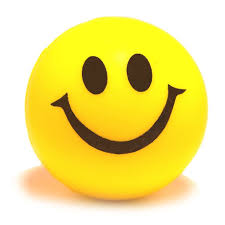 In unserer Outdoor-AG erlebst du spannende Dinge in der Natur. Wir erkunden das Umfeld der Schule, werden sportlich aktiv und finden heraus, was in der Natur so alles passiert.So let´s go!